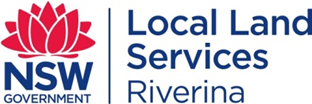 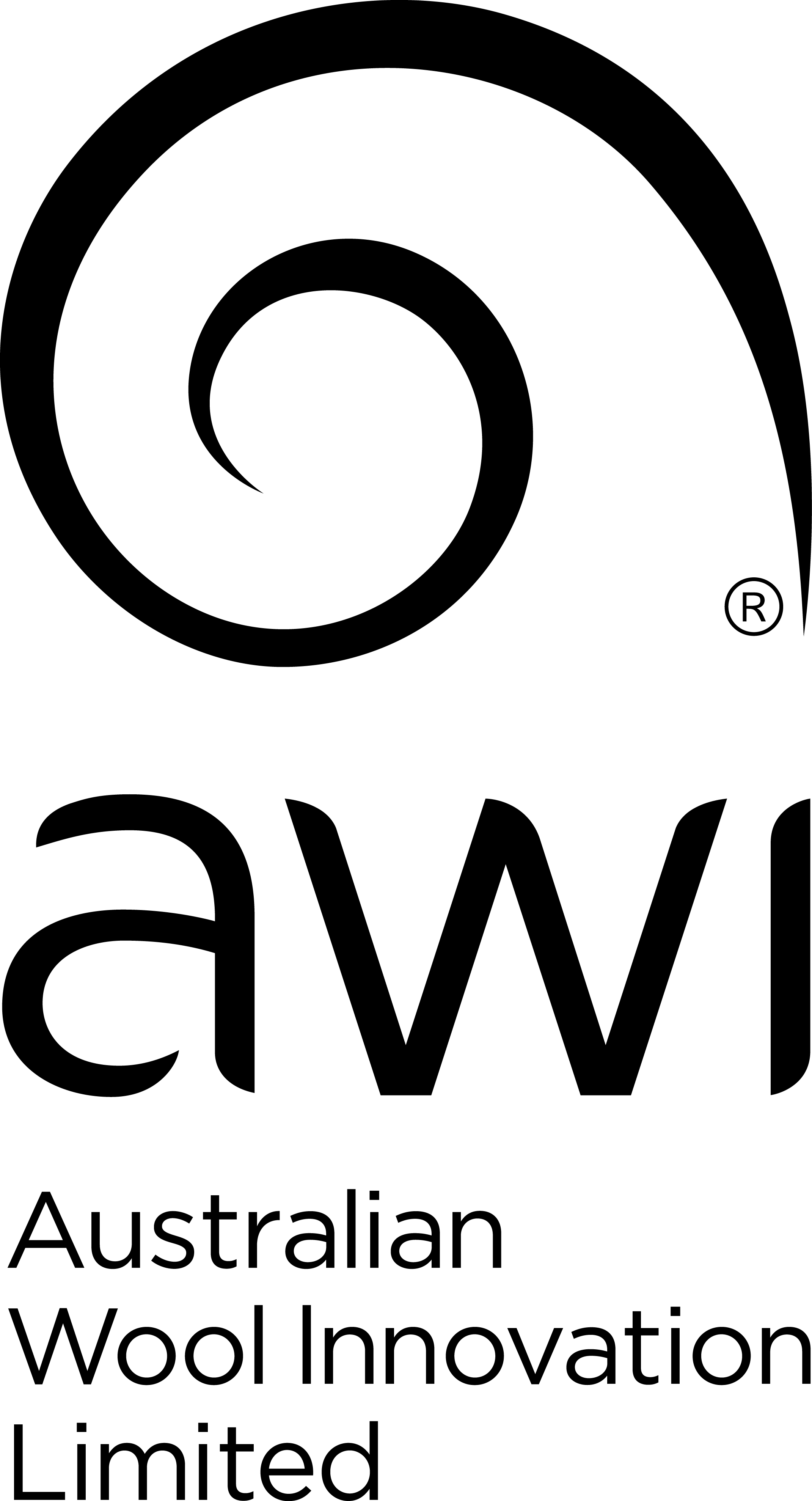 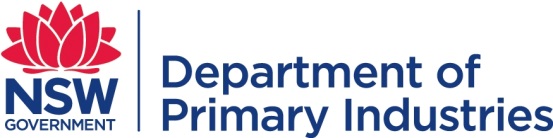 “Livestock Production in the Rangelands”Thursday 12 May, 20168.30 am - 2.00 pmShear Outback Shearing Shed, HayPROGRAM AND SPEAKERS8.30 am	Registration, tea and coffee9.00am	Welcome9.10 am	Producing rams in the rangelandsStephen and Carol Huggins, Woodpark Poll Merino Stud, Hay 9.40 am	Wether production – sell as stores or value add?Geoff Duddy, Sheepsolutions, Yanco. Plus an overview of the RamSelect workshop and Life Time Ewe Management course and opportunity to view Woodpark Poll rams in preparation for a RamSelect workshop to be held following day10.30 am	Benefits of selecting rams on genetic meritMurray Long, Clearview consultancy, Wagga Wagga11.00 am 	MORNING TEA11.20 am 	Managing for climate variation impacts and adaptation, the practical stepsGreg Curran, private veterinarian, Broken Hill11.50 am	Rangeland goat meat industry – it has gone boom – why?Rick Gates, local producer and owner of Gates Goats and President of the Goat Industry Council of Australia12.20 pm	Wool industry update
Stephen Feighan, Country Manager, Australia and New Zealand, Aust Wool Innovationpm	Summing up and question time1 - 2 pm	LUNCHBBQ lunch provided by the NSW DPI Rural Resilience Program.  During lunch there will be an opportunity to interact with the speakers and visiting final year students from the University of Sydney and Charles Sturt University.RSVP:  Friday 9 May to assist with cateringSally Ware, Riverina Local Land Services Hay sally.ware@lls.nsw.gov.au  mob: 0429 307 627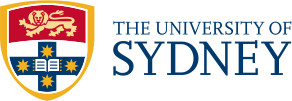 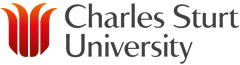 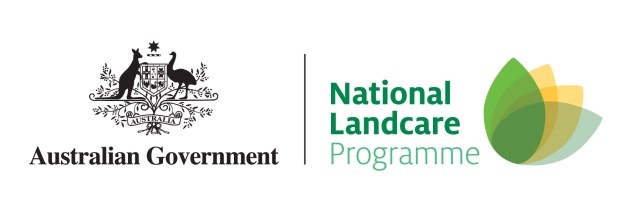 